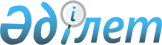 Об утверждении тарифов на сбор и вывоз твердых бытовых отходов по Сырымскому району
					
			Утративший силу
			
			
		
					Решение Сырымского районного маслихата Западно-Казахстанской области от 9 октября 2020 года № 59-3. Зарегистрировано Департаментом юстиции Западно-Казахстанской области 13 октября 2020 года № 6420. Утратило силу решением Сырымского районного маслихата Западно-Казахстанской области от 4 августа 2021 года № 8-15
      Сноска. Утратило силу решением Сырымского районного маслихата Западно-Казахстанской области от 04.08.2021 № 8-15 (вводится в действие по истечении десяти календарных дней после дня первого официального опубликования).
      В соответствии со статьей 19-1 Экологического кодекса Республики Казахстан от 9 января 2007 года, статьей 6 Закона Республики Казахстан от 23 января 2001 года "О местном государственном управлении и самоуправлении в Республике Казахстан", Сырымский районный маслихат РЕШИЛ:
      1. Утвердить тарифы на сбор и вывоз твердых бытовых отходов по Сырымскому району согласно приложению к настоящему решению.
      2. Признать утратившим силу решение Сырымского районного маслихата от 8 июня 2018 года № 27-2 "Об утверждении тарифов на сбор, вывоз и захоронение твердых бытовых отходов по Сырымскому району" (зарегистрированное в Реестре государственной регистрации нормативных правовых актов №5258, опубликованное 29 июня 2018 года в Эталонном контрольном банке нормативных правовых актов Республики Казахстан).
      3. Главному специалисту аппарата районного маслихата (А.Орашева) обеспечить государственную регистрацию данного решения в органах юстиции, его официального опубликование в средствах массовой информации.
      4. Настоящее решение вводится в действие со дня первого официального опубликования. Тарифы на сбор и вывоз твердых бытовых отходов по Сырымскому району
      Расшифровка аббревиатуры:
      м³ - метр кубический;
      НДС - налог на добавленную стоимость.
					© 2012. РГП на ПХВ «Институт законодательства и правовой информации Республики Казахстан» Министерства юстиции Республики Казахстан
				
      председатель сессии

Р. Ихсанова

      Секретарь маслихата

Ш. Дуйсенгалиева
Приложение 
к решению Сырымского 
районного маслихата 
от 9 октября 2020 года № 59-3
№
Объект
Расчетная единица
Цена, в тенге (без НДС)
1.
Благоустроенные домовладения
житель/в месяц
50
2.
Неблагоустроенные домовладения
житель/в месяц
50
3.
Юридические лица и субъекты частного предпринимательства
1 м³
465,01